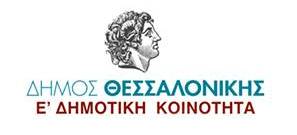 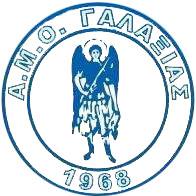 2Ο ΑΤΟΜΙΚΟ ΣΧΟΛΙΚΟ ΠΡΩΤΑΘΛΗΜΑ ΣΚΑΚΙ 2018ΣΤΗΝ Ε΄ ΔΗΜΟΤΙΚΗ ΚΟΙΝΟΤΗΤΑ ΔΗΜΟΥ ΘΕΣ/ΝΙΚΗΣ1. ΔΙΟΡΓΑΝΩΣΗ ΑΓΩΝΩΝ Τους αγώνες διοργανώνουν η E΄ Δημοτική Κοινότητα ΔΗΜΟΥ ΘΕΣΣΑΛΟΝΙΚΗΣ σε συνεργασία με τον Α.Μ.Ο. Γαλαξίας Θεσσαλονίκης, το 1ο Δημοτικό Σχολείο, με την υποστήριξη της Ένωσης Σκακιστικών Σωματείων Νομών Θεσ/νίκης – Χαλκιδικής. 2. ΔΙΚΑΙΩΜΑ ΣΥΜΜΕΤΟΧΗΣ¨ΝΕΟΙ  Σκακιστές¨ οι οποίοι είναι μαθητές και μαθήτριες δημοτικών σχολείων.Οι αγώνες θα διεξαχθούν στις εξής έξι (6) κατηγορίες μαθητών και μαθητριών:Για να διεξαχθεί το τουρνουά μιας κατηγορίας θα πρέπει να απαρτίζεται από τουλάχιστον δέκα (10) συμμετέχοντες. Σε διαφορετική περίπτωση είναι δυνατόν να αποφασιστεί συγχώνευση γειτονικών κατηγοριών.3. ΔΗΛΩΣΕΙΣ ΣΥΜΜΕΤΟΧΗΣ Ελεύθερη συμμετοχή για κάθε μαθητή και μαθήτρια δημοτικού σχολείου με ή χωρίς δελτίο σκακιστή. Ανώτερος αριθμός συμμετοχών 100 άτομα. Θα τηρηθεί σειρά προτεραιότητας. Η λίστα των κληρώσεων θα αναρτηθεί στην είσοδο του 1ου Δημοτικού Σχολείου Θεσσαλονίκης. Οι δηλώσεις συμμετοχής των μαθητών θα στέλνονται:Α) Από τα Δημοτικά ΣχολείαΒ) Ατομικά : Συμπληρωμένη φόρμα συμμετοχής με υπογραφή γονέα ή κηδεμόναΒ1 Θα στέλνονται με FAX στην  Ε΄ Δημοτική  Κοινότητα: 2313 316 177 Β2 Θα κατατίθενται στην Ε΄ Δημ. Κοινότητα: 25ης Μαρτίου 24/Βασ. Όλγας162Β3 Θα στέλνονται ηλεκτρονικά στο email: m.mantzari@thessaloniki.gr ** Επισυνάπτονται δηλώσεις συμμετοχήςΔηλώσεις συμμετοχών θα γίνονται μέχρι την Πέμπτη 13/12/2018, ενώ όσοι αργήσουν θα δηλωθούν στο χώρο των αγώνων και θα παίξουν από το 2ο γύρο. 4. ΧΩΡΟΣ ΑΓΩΝΩΝ Αίθουσα Πολλαπλών Χρήσεων του 1ου Δημοτικού Σχολείου Θεσσαλονίκης, πλ. Αγίου Ελευθερίου 1 - Μοσχονησίων 2.5. ΠΡΟΓΡΑΜΜΑ ΑΓΩΝΩΝ Κυριακή 16/12/2018 με ώρα έναρξης 11:00 πμ. Θα πραγματοποιηθούν 5 γύροι. Επιβεβαίωση συμμετοχών με παρουσία των παικτών την ίδια μέρα από τις 10:30 μέχρι τις 11:00 πμ.6. ΣΥΣΤΗΜΑ ΑΓΩΝΩΝ – ΚΑΝΟΝΙΣΜΟΙ Ελβετικό σύστημα 5 γύρων με χρόνο σκέψης 10΄ και 3’’ σε κάθε κίνηση για τον κάθε παίκτη για όλη την παρτίδα. Ισχύουν οι κανονισμοί της FIDE και ειδικότερα οι κανονισμοί για το ΓΡΗΓΟΡΟ ΣΚΑΚΙ (RAPID-PLAY).7. ΑΡΣΗ ΙΣΟΒΑΘΜΙΑΣα) Αποτέλεσμα του τουρνουά των ισόβαθμων (εάν έχουν παίξει όλοι μεταξύ τους),β) Το κριτήριο Μπούχολτζ – 1 (βαθμοί των αντιπάλων πλην ενός), γ) Το κριτήριο Μπούχολτζ (βαθμοί αντιπάλων),δ) Το κριτήριο Σόννεμπορν-Μπέργκερ (βαθμοί αντιπάλων ανάλογα με το αποτέλεσμα), ε) Αριθμός νικών (προηγείται ο σκακιστής-τρια με τις περισσότερες νίκες).8. ΒΡΑΒΕΥΣΕΙΣ Στους/τις πρώτους/τες της γενικής κατάταξης και σε κάθε πρώτο κορίτσι κάθε κατηγορίας θα απονεμηθεί κύπελλο. Στον πρώτο, δεύτερο και τρίτο της γενικής κατάταξης, καθώς και στο πρώτο κορίτσι κάθε κατηγορίας θα απονεμηθούν μετάλλια. Όλοι οι συμμετέχοντες θα λάβουν αναμνηστικά διπλώματα συμμετοχής. Επιπλέον στα 3 πρώτα Δημοτικά Σχολεία με τη μεγαλύτερη ομαδική βαθμολογία (λαμβάνονται υπόψη οι 4 υψηλότερες βαθμολογίες των μαθητών ανεξαρτήτως τάξης) θα απονεμηθεί στο καθένα κύπελλο και 4 μετάλλια. 10. ΔΙΕΥΘΥΝΣΗ ΑΓΩΝΩΝΣυντονιστής: Φωτεινή ΠαμπάλουΔιευθυντής Αγώνων: Τζορμπατζόγλου Βύρων Επικεφαλής Διαιτητής: Μαυρομούστακος Σάββας11. ΠΛΗΡΟΦΟΡΙΕΣ α) Ε΄ Δημοτική Κοινότητα : τηλ. 2313 318 263, 2313 318 265-246Με εκτίμησηΑ.Α.ΤΑΞΗΕΚΠΑΙΔΕΥΣΗ1.Α΄ΔΗΜΟΤΙΚΟΥ2.Β΄ΔΗΜΟΤΙΚΟΥ3.Γ΄ΔΗΜΟΤΙΚΟΥ4.Δ΄ΔΗΜΟΤΙΚΟΥ5.Ε΄ΔΗΜΟΤΙΚΟΥ6.ΣΤ΄ΔΗΜΟΤΙΚΟΥ